Mon projet d’études étape par étapeSaguenayPar Gabrielle Sheehy/Projet Études QuébecTable des matières`MON AIDE MÉMOIRE À COCHEREN PRÉPARATION À L’ARRIVÉE AU QUÉBECÀ FAIRE À MON ARRIVÉE :Les jours sont approximatifs pour vous donner un aperçu de ce que vous devrez effectuer avant de commencer votre formation. Si vous cochez, vous évitez d’oublier des trucs à faire ou à penser. Imprimez ce document pour vous suivre à l’aéroport jusqu’à l’arrivée.Arrivée à l’aéroport :Jour : ____________________________Heure : _____________Quel aéroport : ________________________TaxiHôtel (confinement : _____________________Date de sortie du confinement de 3 jours : __________________________Date de sortie du confinement si test positif COVID : __________________Ma nouvelle adresse au Saguenay : _____________________________________Conversion d’argentDouaneBureau d’immigration (prévoir 2 heures)Récupération des valisesSi votre avion a du retard, s’il vous plaît nous en aviser afin de réajuster l’heure de votre arrivée.Vérifier si vous avez des adaptateurs de prises électriquesSortie de l’aéroport de MontréalPrendre un taxi vers l’hôtel obligatoire pour 3 nuits qui a été réservé. Hôtel pour 3 jours (le prix devrait comprendre le taxi, les 3 nuits et la nourriture offert par l’hôtel ) prévoir 2000$OuHôtel pour 14 jours si le test est positif. Prévoir 5000$À la fin de votre séjour à l’hôtel, vous devez reprendre le taxi vers l’endroit de votre transport vers le SaguenayChoix 1 TRAJET VERS SAGUENAYAutobus ( 2 autobus est nécessaires)—réserver votre billet en ligne pour un aller simple pendant ces jours :  lundi, jeudi, vendredi et Dimanche à 11h00 départ de MontréalVous devrez vous rendre à la gare d’autocar : BERRI UQAM de MontréalVous devrez prendre Le premier autobus qui est la compagnie Orléans Express qui offre des départs tous les lundi, jeudi, vendredi et Dimanche à 11h00 de Montréal vers la destination de la ville de Québec. Vous aurez une pause de 30 minutes avant de reprendre une autre autobus de la compagnie INTERCAR. (Il faut Calculer 6h à 6h30 pour se rendre au Saguenay par autobus au total). Pour obtenir un rabais étudiant, vous pouvez présenter votre nouveau permis d’études s’il est possible de le faire.***Si votre sortie de votre hôtel est un MARDI, MERCREDI OU SAMEDI, réservez les nuits nécessaires dans un hôtel ou auberge jeunesse près de la gare à Montréal OU… Réservez un hôtel ou auberge jeunesse dans la ville de Québec de préférence pour éviter trop de déplacements avec vos valises. Le lendemain retourner à la gare et arrivez un peu plus tôt que l’heure prévu de départ.Prévoir avec votre propriétaire et confirmer votre jour et heure d’arrivéeLe trajet est de : Montréal à Québec avec la compagnie ORLÉANS EXPRESS et le trajet de Québec à Chicoutimi est avec la compagnie INTERCAR…. donc 2 autobus à prendre. https://www.orleansexpress.com/fr/horaires-tarifs/horaires/https://intercar.ca/frChoix 2 TRAJET VERS SAGUENAYLocation de voiture Discount Locationd'autos et camionsMontréal, QC · (514) 355-1979Globe Location Auto &Camion Mont-Royal, QC · (514) 733-0988Discount Location d'autos et camionsChicoutimi, QC · (418) 693-1515Enterprise Rent-A-CarChicoutimi, QC · (418) 698-8755National Car RentalChicoutimi, QC · (418) 549-3888Location Sauvageau inc.Chicoutimi, QC · (418) 698-5411Discount Location d'autos et camionsJonquière, QC · (418) 695-4206Location Sauvageau inc.Jonquière, QC · (418) 548-2115Discount Location D'AutosJonquière, QC · (418) 695-4206National Car RentalJonquière, QC · (418) 547-7486Premier Jour arrivée au Saguenay:Arrivée à la gare de Chicoutimi Si le service d’accompagnement est ouvert, nous viendrons vous chercherSi le service d’accompagnement est fermé, vous devrez prendre un taxi pour vous rendre à votre nouvelle résidence. Taxi Saguenay : (418) 543-3868Poursuivre votre quarantaine à la maison (voir la partie quarantaine à la maison) Assurez-vous d’avoir du wifi pour l’internetPremière épicerie en ligne (voir le document pour les choix d’épicerie et le fonctionnement.Se reposer suffisamment, suivre votre plan via Arrive CAN, ne sortez pas et respecter jusqu’à ce que votre dernier test a été déclarer négatif à la COVID.Pendant votre quarantaine, voici quelques petites choses à faireDemander la copie du bail et le photographier OU  demander au propriétaire de vous signer une preuve de résidence date et signé par celui-ci pour votre dossier scolaire afin de remettre à GabrielleAcheter en ligne des items manquants dans votre appartement. Soit sur un site web soit via Marketplace de Facebook. Et vous faire livrer la marchandise.Prendre en photo votre permis d’études et de travail ( stage ) et envoyé à Mme Claudine Belley : serv-entre14@csrsaguenay.qc.ca Inscription en ligne à la RAMQ pour demander la carte d’assurance maladie du Québec : https://www.ramq.gouv.qc.ca/fr/citoyens/assurance-maladie/inscrire Demander un Numéro d’Assurance Sociale à Service Canada en ligne (Un numéro servant à pouvoir travailler) https://www.canada.ca/fr/emploi-developpement-social/services/numero-assurance-sociale/avant-demande.htmlLors de votre sortie de quarantaine :Visite de votre quartier et de la villeSi vous voyagerai en transport en commun (autobus ) pour aller à votre école, familiarisez-vous avec celui-ci. Application pour votre téléphone TRANSITVisite de votre milieu scolaire si possibleVérifier vos courriels (Si vous ne recevez pas, vous devrez regarder dans les courriers indésirables ) de la part de votre centre de formation pour la date de votre journée d’accueil de votre classe et obtenir toutes les informations importantes lors de cette journée : liste de matériel, paiement du matériel scolaire, casiers, connaître vos locaux, recevoir votre horaire. Assurez-vous de transmettre des mises à jour de vos coordonnées tels que votre courriel,téléphone, adresse postale exacte pour recevoir les informations importantes.Date de votre journée d’accueil : _____________________________Ouverture d’un compte de banque en personne (vous devrez apporter votre passeport et votre permis d’études)Payer mon assurance à mon école ou en ligne en spécifiant que c’est pour votre assurance Desjardins. Vous recevrez une facture à cet effet.Assurez-vous de faire la vérification de vos documents d’immigration ( dates, restrictions, nom de l’école, vos noms complets etc.Lire le document ASSURANCES pour comprendre l’assurance Desjardins et les paiementsLire le document COMPTES ET FACTURATIONS pour retrouver les explications des états de compte et facturations qui vous est adressés.1er jour d’école :Payer mon matériel scolaireAcheter le matériel scolaire manquantPrendre rendez-vous avec Gabrielle ou Claudine pour faire les copies conformes de mes documents originaux obligatoire si pas fait.Intégration dans votre nouvelle ville : Carte Accès loisirs (Pleins d’avantages, sport gratuits sur le territoire de la ville Saguenay) Détails :  https://ville.saguenay.ca/activites-et-loisirs/activites-recreatives-et-communautaires/programme-acces-loisirs Inscription à Avantages Saguenay(Activités de bienvenue, panier cadeau, coupons promotionnels Si vous vous êtes installés en région dans la dernière année, vous y avez droit! ) Inscriptions en ligne : https://avantagessaguenay.ca/ Groupes ou pages Facebook à s’abonner: Emploi Saguenay, Que faire au Saguenay, réseau action Saguenay, Avantages Saguenay, CVS Centres-Villes Saguenay, tourisme Saguenay, Carrefour Jeunesse Emploi Saguenay, Groupe Inclusia, Centre-ville de La Baie, ZonePortuaireSaguenay, Que faire au Saguenay, Ambassade Boréale ect.OÙ NOUS TROUVER ?Bureau du service de développement international du centre de Services Scolaire des Rives-du-Saguenay:Pour communiquer avec nous :Gabrielle Sheehy : (Cell) 418-540-4123 ou (Bureau) 418-698-5000 poste 5264Claudine Belley :  418-698-5000 poste 5286847 Rue Georges Vanier, Chicoutimi, entrée sur la rue des Champs Élysées dans le grand stationnement, Porte 34Ouvert du lundi au vendredi de 8h à 16h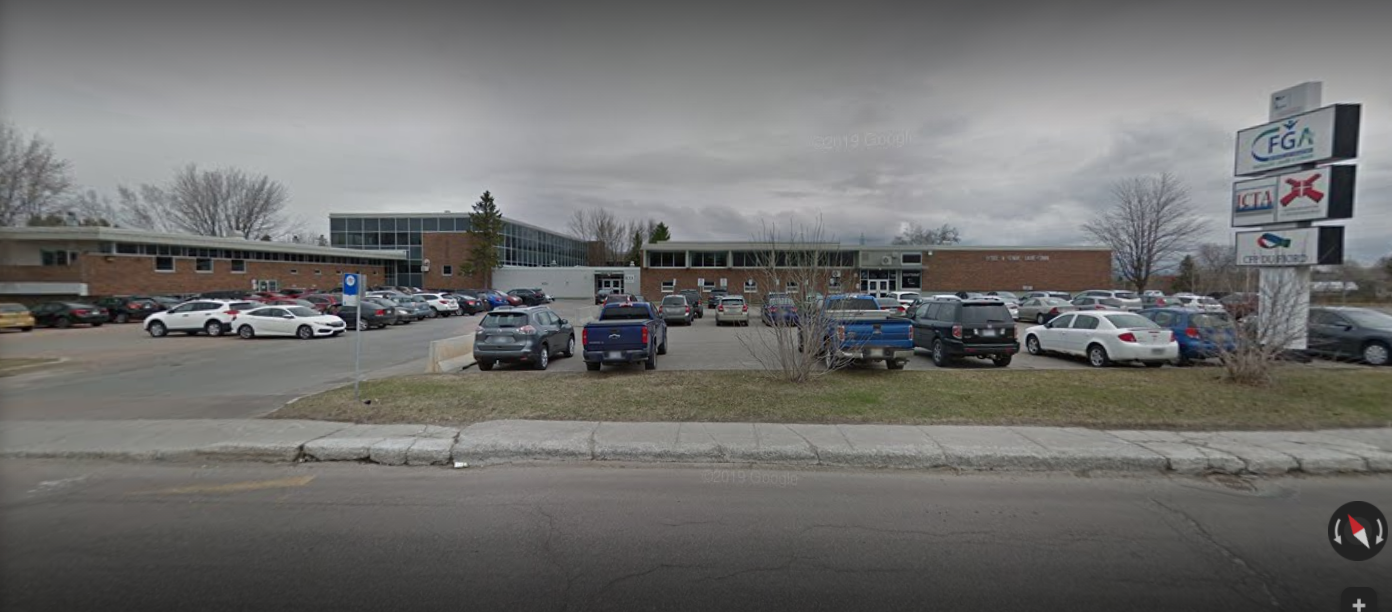 Annexe 1CONTEXTE PANDÉMIQUE :Prévoir son arrivée à l’aéroport de Montréal Mise à jour 20 mai 2021Tous les voyageurs sont tenus de fournir des renseignements sur leur voyage, leurs coordonnées et certains renseignements sur leur quarantaine au moment de leur entrée au Canada et après celle-ci. Cela fait partie des efforts du Canada pour réduire la propagation de la COVID-19 et pour en prévenir l’importation. Ces renseignements sont essentiels au plan d'intervention du Canada contre la COVID-19.ArriveCAN  Il s’agit de l’application qui vous aidera à planifier votre arrivée. Elle vous permet en tout temps de transmettre des renseignements sur votre voyage, à votre arrivée au Canada et après.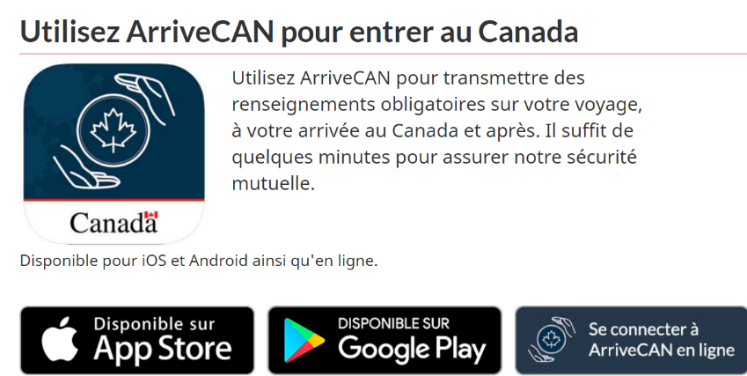 Hôtel et coût :Vous devrez prévoir environs 2000$ pour les 3 nuits qui obligatoires à l’hôtel mais cela peut vous en coûter moins. Une dizaine d’hôtels vous sont recommandés via l’application ou le site web mentionné cité en bas de page. Attention !!! Ne pas avoir une preuve prépayée d’un hôtel autorisé par le gouvernement avant l'embarquement peut entraîner des mesures d’application de la loi au Canada, y compris une amende de 3 000 $. Les frais de séjour peuvent varier d'un hôtel à l'autre. Le prix englobe les coûts liés :À la sécurité;Au transport (Taxi de l’aéroport vers l’hôtel, vous devrez payer et l’hôtel vous remboursera avec votre reçu);À la nourriture (de base c’est inclus mais si cela ne vous plaît pas, vous pourrez vous commander du restaurant à la chambre);À l'hébergement;Aux mesures de prévention et de contrôle des infections.Vous pouvez réserver directement par téléphone ou en ligne jusqu'à 14 jours avant votre l'arrivée. N’oubliez pas de mentionner que votre réservation est pour les 3 nuits obligatoires de quarantaine.TEST COVID19:Test #1 : 	Passer un test de dépistage dans les 72 heures avant l’heure de départ prévue de 	votre vol vers le Canada et garder votre preuve du résultat du test;Test #2 : 	À l’aéroport : Vous devrez subir un test avant de quitter l’aéroport;Test #3 :	 Les voyageurs devront aussi se prêter à un autre test de dépistage moléculaire 	de la COVID‑19 le dixième jour de leur quarantaine de 14 jours. Ils recevront une 	trousse de dépistage de la COVID‑19 et des directives avant de quitter l’aéroport.Résultat du test Covid19 effectué avant le départ en avion :Tous les voyageurs entrant au Canada par voie aérienne ou terrestre doivent présenter en preuve le :Résultat négatif d’un test moléculaire de la COVID-19 effectué dans les 72 heures précédant l’heure de départ de votre vol ou votre arrivée au poste-frontière terrestre;ouRésultat positif d’un test de la COVID-19 effectué entre 14 et 90 jours avant départ prévu de votre vol ou votre arrivée au poste-frontière terrestre du Canada.Isolement en 2 étapes :Si le test à l’arrivée est négatif :La première étape se fait à l’hôtel. Lorsque vous terminez votre troisième nuit à l’hôtel, vous devez vous rendre à votre deuxième lieu de confinement pour les 11 nuits restantes toujours dans le respect de votre plan déjà établi sur ArriveCan.Si le test s’avère positif : Si vous obtenez un résultat positif à votre test à l’arrivée, restez dans votre chambre jusqu’à ce que vous receviez un appel d’un représentant de l’Agence de la santé publique du Canada (ASPC) qui vous donnera d’autres instructions.Vérification des policiers : Une visite surprise ou un appel des policiers sera effectué au Québec afin de vérifier si vous respecter votre plan fourni sur ArriveCan. Ne vous y tromper pas, ils le font réellement!À leur arrivée au Canada, tous les voyageurs sont légalement tenus de répondre honnêtement à toutes les questions. Le fait de donner de faux renseignements à un représentant du gouvernement du Canada lors de l’entrée au Canada est une infraction grave qui pourrait entraîner des pénalités et/ou des accusations au criminel. Les ressortissants étrangers qui donnent de faux renseignements pourraient se voir refuser l’entrée et/ou le retour au pays.Annexe 3LES ÉTUDES EN CONTEXTE DE PANDÉMIEDans le but de vous tenir informés, l’équipe de Projet Études Québec a préparé ce document permettant de vous accompagner, selon les préoccupations que vous nous avez adressées.Vos nombreuses questions ont été regroupées dans les catégories suivantes :  1.	Pandémie et changements	12.	IMMIGRATION-Démarches ou autres :	1           UNE AGENCE EN IMMIGRATION À VOTRE SERVICE :	23.	SANTÉ PSYCHOLOGIQUE ET SANTÉ PHYSIQUE	3           VOUS PENSEZ AVOIR ÉTÉ EN CONTACT OU AVOIR LE COVID ?	44.	AIDE ALIMENTAIRE	65.	PRESTATIONS FINANCIÈRES	66.	RÈGLES DE CONFINEMENT ET DE DISTANCIATION SOCIALE	67.	CAS DE FIGURE ÉTUDIANTS INTERNATIONAUX ET RÈGLES D’IMMIGRATION	7ÉTUDIANTS(ES) INTERNATIONAUX AU QUÉBEC	7ÉTUDIANTS(ES) INTERNATIONAUX TOUJOURS À L’ÉTRANGER	9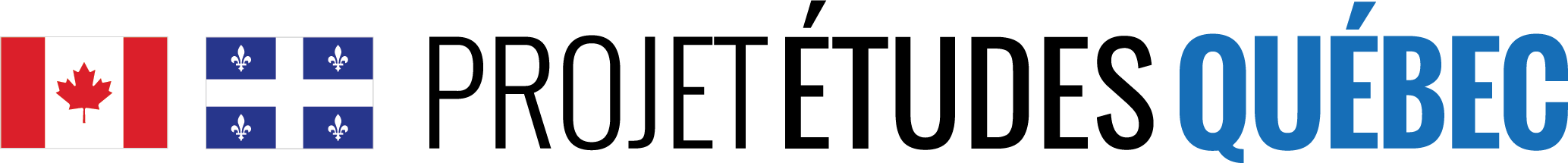 ÉTUDIANTS(ES) INTERNATIONAUX QUI RETOURNENT DANS LEURS PAYS D’ORIGINE	10ACCOMPAGNATRICES ET ACCOMPAGNATEURS DES ÉTUDIANTS(ES) INTERNATIONAUX	10Ce contexte de pandémie est une situation évolutive, tout nouveau développement relié de près ou de loin aux préoccupations de nos élèves internationaux sera actualisé sur notre page Facebook via Gabrielle.Nous sommes présents pour vous pendant cette situation particulière. N’hésitez pas à nous joindre en tout temps via Facebook. Nous sommes très présents et actifs afin de vous répondre dans les meilleurs délais : https://www.facebook.com/gabrielles.sheehy.1/  Nous comprenons que la situation actuelle peut être inquiétante pour vous. Sachez que nous travaillons à vous offrir le meilleur service possible, afin de vous aider en cette période difficile. Vous êtes au cœur de nos préoccupations.De toute l’équipe de Projet Études QuébecPANDÉMIE ET CHANGEMENTSVoici les personnes à communiquer selon vos besoins : Besoin de documents administratifs (relevé de notes, attestations, lettre d’admission) veuillez communiquer avec Mme Claudine Belley : serv-entre14@csrsaguenay.qc.ca Besoin de renseignements généraux : gabrielle.sheehy@csrsaguenay.qc.ca Besoin de renseignements sur votre facturations, états de compte et financement de vos études veuillez communiquer avec Mme Caroline Tremblay : 418-698-5000 poste 5262caroline.tremblay7@csrsaguenay.qc.ca Concernant un dossier d’admission à soumettre : infoprojetetudesquebec@csrsaguenay.qc.ca Tout comme vous, nous sommes en attente des directives du Ministère de L’Éducation et du Ministère de la Santé.   http://www.education.gouv.qc.ca/coronavirus/foire-aux-questions/ IMMIGRATION-Démarches ou autres : Plusieurs milliers de personnes peuvent rencontrer simultanément des soucis d’immigration lorsqu’un arrêt des cours, confinement a lieu pendant la pandémie. L’important est de ne pas céder  à la panique. Cette situation exceptionnelle occasionne des délais et des attentes hors de notre contrôle. Nous vous invitons à consulter ces sites web afin de vous orienter vers votre situation. Chaque personne étant dans une situation particulière, nous ne pouvons faire de comparaison dans le contexte actuel. Immigrations Québec et Canada Touché par le COVID : Les informations nécessaires https://www.immigration-quebec.gouv.qc.ca/fr/informations/actualites/actualites-2020/covid-19.html?fbclid=IwAR2f0AAo8vucepyGh7VmEWtFzpH6mJ7E2EB6T3bXA7hS1AxHgZnYTMRD8oo Pour toute questions reliées à votre parcours d’intégration, des agentes du ministère de l’immigration du Québec sont présentes sur le territoire de Saguenay et peuvent vous aider à répondre à vos questions. Les agentes d’aide font du télétravail actuellement. Elles peuvent être jointes par courriel ou par téléphone, voici leurs coordonnées :Chicoutimi : Annabel Levesque, 418 550-0446: annabel.levesque@mifi.gouv.qc.ca Jonquière :Sandra Munger 418 550-1298: sandra.munger@mifi.gouv.qc.ca UNE AGENCE EN IMMIGRATION À VOTRE SERVICE :Immétis met à votre disposition plusieurs outils gratuits, et continuellement mis à jour en fonction de l'actualité et des dernières mesures annoncées.Une adresse dédiée à toutes les questions en lien avec la crise du COVID-19 est à votre disposition : support-covid19@immetis.com » https://immetis.com/boite-a-outils-covid-19/?fbclid=IwAR2Fc1o33a9RNGLeVHOnZsezPhogONrPbi3Bs6SOXTSTZsqczAhSqNi_xMo SANTÉ PSYCHOLOGIQUE ET SANTÉ PHYSIQUE  Toute personne qui souhaite obtenir de l’aide en raison de détresse psychologique ou de toute autre forme de soutien peut joindre la travailleuse sociale de son établissement scolaire. Pour les élèves des Pavillons CFEM, Laure-Conan et La Baie :Kathleen Belley, 418-698-5000 (6614) : kathleen.belley@csrsaguenay.qc.ca Pour les élèves du Pavillon L'Oasis :Guylaine Tremblay, 418-550-2150 : Guylaine.tremblay@csrsaguenay.qc.ca D’autres lignes de soutien sont également accessibles au grand public :Info-Social au 8-1-1, La ligne 1 866-APPELLE dédiée à la prévention de la détresse, des crises et du suicide. Quelques liens utiles en provenance du gouvernement du Québec (clique sur l’image) :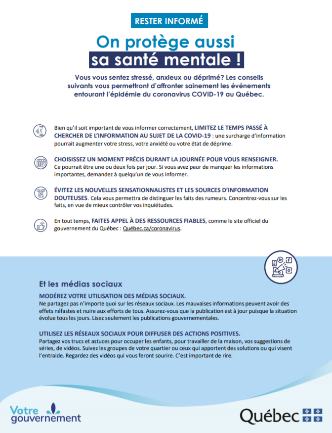 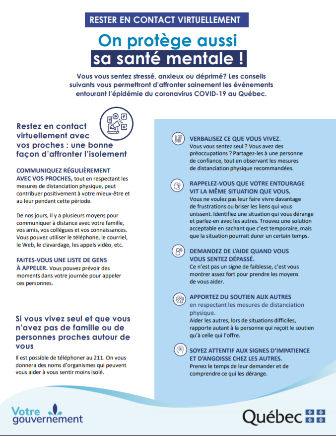 Pour l’ensemble des publications :https://publications.msss.gouv.qc.ca/msss/sujets/covid-19?page=1&date=DESCVOUS PENSEZ AVOIR ÉTÉ EN CONTACT OU AVOIR LE COVID ?Si vous ressentez des symptômes tels de la toux, de la fièvre, la perte soudaine de l’odorat et du goût, etc., vous devez composer le 1-877-644-4545 ou signalez le 811.TOUT SUR LE VIRUS : https://www.canada.ca/fr/sante-publique/services/maladies/maladie-coronavirus-covid-19.html?utm_campaign=not-applicable&utm_medium=vanity-url&utm_source=canada-ca_le-coronavirus&fbclid=IwAR2CzVfdopiOhFjw39BU2msz-5uL08Rz0iuV9jvgNQ5iRlbY5q6vkoF8_lAQuelques liens utiles en provenance du gouvernement du Canada (clique sur l’image) :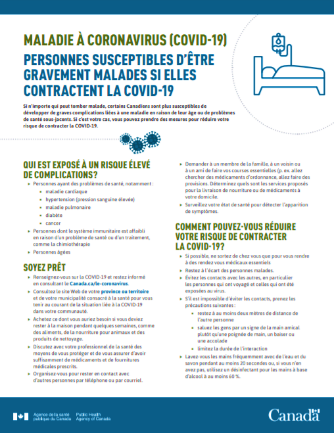 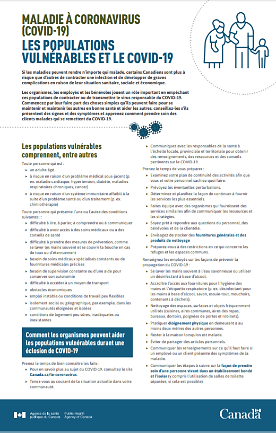 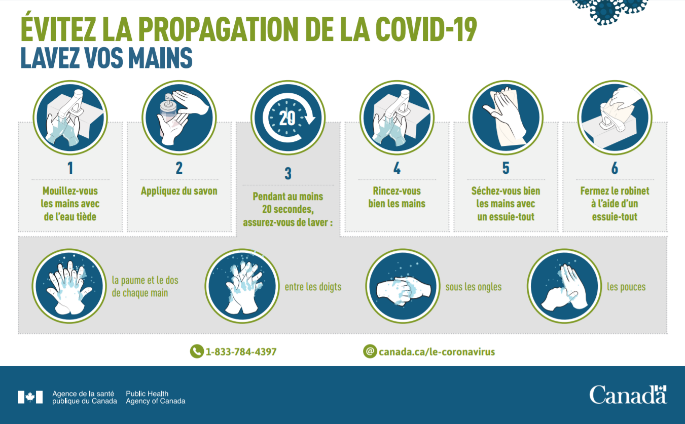 Centre d’aide via FACEBOOK : https://www.facebook.com/coronavirus_info/?page_source=bookmark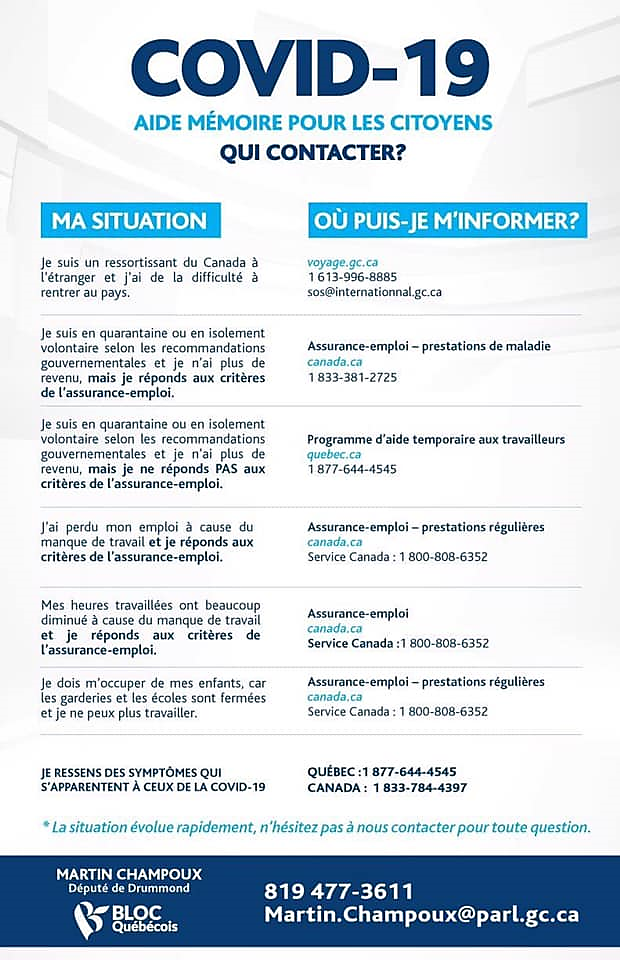 AIDE ALIMENTAIRE Plusieurs organismes communautaires sont accessibles pour vous offrir du soutien alimentaire. Voici la liste des ressources alimentaires pouvant vous distribuer des aliments gratuitement ou en échange de bénévolat.  Dans un contexte où certaines personnes ou familles sont sans emplois et ont besoin d’aide, il n’y a pas de honte.  N’hésitez pas à utiliser les ressources qui sont en place ici !Voir Document en pièce jointePRESTATIONS FINANCIÈRESImportant! Si vous avez des questions en lien avec la prestation canadienne d'urgence, vous pouvez vous référer à cette section du site du Gouvernement du Canada  « Si vous n'êtes pas admissible au programme d'Assurance emploi, vérifiez comment vous préparer à faire une demande pour la prestation canadienne d'urgence. L'Agence du Revenu du Canada acceptera les demandes depuis le lundi 6 avril ». https://www.canada.ca/fr/services/prestations/ae/pcusc-application.html?utm_campaign=not-applicable&utm_medium=vanity-url&utm_source=canada-ca_pcu-coronavirus&fbclid=IwAR2QNF71M9mPuMD7e2xHMX9MrMQXcvhmBoUpsDwMvwbDmfHME4Z7J5_de1Mhttps://immetis.com/guide-assurance-emploi-covid-19/RÈGLES DE CONFINEMENT ET DE DISTANCIATION SOCIALEVous devez respecter en tout temps les règles de confinement et de distanciation sociale. Pour les appels de dénonciation relativement au non-respect des consignes d’isolement ou de distanciation, pour signaler des commerces qui seraient non essentiels, mais toujours en opération, vous devez composer le 418 699-6000. ATTENTION !  Le 9-1-1 est exclusivement réservé aux urgences. Les amendes varient entre 1000 à 2000$ pour les contrevenants. https://www.facebook.com/RadioCanada/videos/259975565163336 CAS DE FIGURE ÉTUDIANTS INTERNATIONAUX ET RÈGLES D’IMMIGRATIONVoici des cas de figure possibles qui pourraient vous toucher.Source : Québec Métier d’Avenir- Éducation InternationaleÉTUDIANTS(ES) INTERNATIONAUX AU QUÉBECÉtudiants(es) internationaux dont les documents d’immigration expirent ; Si vous êtes présentement au Canada et que votre certificat d’acceptation du Québec (CAQ) et/ou permis d’études expire bientôt, vous devrez obtenir de votre centre de formation une nouvelle lettre d’admission précisant la nouvelle date de fin de formation présumée, afin de demander une prolongation de CAQ et de permis d’études. Notez qu’aucun document d’immigration n’est prolongé automatiquement.Selon les lignes directrices actuelles, les demandes de CAQ se font toujours en ligne et les demandes de permis d’études doivent obligatoirement être présentées en ligne. Bien qu’IRCC fasse preuve de souplesse, vous devez respecter toutes les exigences, et vous acquitter des frais de traitement.Si vous avez une demande de prolongation en cours de traitement, vous bénéficiez du statut implicite jusqu’à ce qu’une décision soit prise par rapport à votre demande de permis d’études, pourvu que vous demeuriez au Canada. Le traitement accéléré n’est donc pas nécessaire.Notez que si vous avez présentement un statut implicite, vous le conservez jusqu’à ce qu’une décision soit prise quant à votre demande d’immigration, et ce tant que vous demeurez au Canada.Arrêt de formation pendant plus de 150 jours;Concernant le permis d’études, un congé d’études est autorisé pour une période de 150 jours maximum. Par la suite, si vous n’avez pas repris vos cours, vous devrez demander un statut de visiteur ou de travailleur ou encore quitter le Canada. Si vous voulez reporter vos études à plus tard, vous devrez refaire toutes les démarches et respecter les délais de traitement avant de débuter votre formation.Offre de cours à distance par certains centres de formation ;Certains centres de formation pourraient décider de proposer des cours à distance selon les directives futures du MEES. Dans ce cas, vous ne serez plus considérés comme en congé autorisé. Vous pourrez reprendre vos cours à distance. Habituellement, les formations à distance ne sont pas admissibles au Programme de permis de travail post-diplôme, mais à titre exceptionnel en raison de la COVID-19, ces formations n’auront aucune incidence sur l’admissibilité au Programme de permis de travail post-diplôme. Pour plus d’informations, consultez la rubrique sur l’admissibilité à un permis de travail post-diplôme d’IRCC.Le droit de travailler hors campus pendant la fermeture des écoles ;Il existe une exemption en cas de circonstances indépendantes de leur volonté (ex. grève) qui donne le droit aux étudiants(es) internationaux qui y étaient admissibles de continuer à travailler 20 heures par semaine pendant un congé autorisé. La fermeture des écoles n’étant pas considérée comme un congé prévu au calendrier scolaire, vous n’avez pas le droit de travailler à temps plein. Si la fermeture des écoles se prolonge, vous pourrez travailler à temps plein lors des vacances d’été prévues au calendrier scolaire tant que votre statut demeure valide.Perte d’emploi et difficultés financières ;Chaque élève a la responsabilité de prendre ses propres décisions lors d’une situation de crise. Si vous décidez de demeurer au Québec, assurez-vous d’avoir les ressources financières suffisantes pendant cette période d’incertitude.Si vous avez perdu l’emploi temporaire que vous occupiez durant votre formation, vous pouvez vérifier si vous remplissez les conditions d’admissibilité au programme régulier ou au programme de prestation de maladie de l’assurance-emploi. Concernant le permis d’études, un congé d’études est autorisé pour une période de 150 jours maximum. Par la suite, si vous n’avez pas repris vos cours, vous devrez demander un statut de visiteur ou de travailleur ou encore quitter le Canada. Si vous voulez reporter vos études à plus tard, vous devrez refaire toutes les démarches et respecter les délais de traitement avant de débuter votre formation.Vous pouvez également être accompagné par le Carrefour Jeunesse Emploi ou le Groupe Inclusia.Le gouvernement provincial a mis en place des mesures d’aide financière d’urgence pour les personnes qui ne seraient pas admissibles aux mesures de l’assurance-emploi.Vous pouvez aussi consulter le Plan d’intervention économique du Canada pour répondre à la COVID-19.Nous vous invitons également à prendre contact avec votre institution financière, qui pourra vous renseigner sur les mesures en place et les options disponibles en fonction de votre situation.ÉTUDIANTS(ES) INTERNATIONAUX QUI RETOURNENT DANS LEURS PAYS D’ORIGINEChaque élève a la responsabilité de prendre ses propres décisions lors d’une situation de crise. Si vous décidez de demeurer au Québec, assurez-vous d’avoir les ressources financières suffisantes pendant cette période d’incertitude. Aucune aide spécifique n’a été annoncée pour les étudiants(es) internationaux. Si vous décidez de rentrer dans votre pays, vous devrez vérifier les conditions de retour selon les mesures en place au moment où vous désirez quitter le Canada.ACCOMPAGNATRICES ET ACCOMPAGNATEURS DES ÉTUDIANTS(ES) INTERNATIONAUXSi votre conjointe ou conjoint possède un permis de travail ouvert comme accompagnateur, elle ou il a le droit de continuer à travailler pour la durée de son permis de travail. Pour les enfants, cela dépend de son statut d’immigration et celui du parent. Ce genre de situation devra être analysé au cas par cas. Pour davantage d’informations, consultez la section Évaluation des conditions liées à un permis d’études.DÉVELOPPEMENTSPlusieurs informations sont en cours de validation et d’autres mesures seront prises par les instances gouvernementales. Certains enjeux viendront par ailleurs affecter votre projet d’études. Nous vous tiendrons informés de toute information pertinentes en lien avec nos services ou les mesures mises en place par les différentes instances qui pourraient affecter votre centre ou votre projet, notamment pour :La durée du congé autorisé à plus de 150 jours;La possibilité de travailler à temps plein (plutôt qu’à temps partiel) pendant la fermeture des écoles;Les renouvellements de CAQ et permis d’études (point de service, délais, flexibilité, coût);La diplomation des étudiants(es) internationaux (formation à distance, report des cours, etc.).Nous comprenons que la situation actuelle peut être inquiétante pour vous. Sachez que nous travaillons à vous offrir le meilleur service possible, afin de vous aider en cette période difficile.Nous allons mettre à jour ce document dès que nous aurons des nouveaux éléments à vous partager, afin de mieux vous éclairer dans votre projet d’études au Québec. N’hésitez pas à nous contacter si vous avez une situation particulière.Annexe 4GUIDE DE LA QUARANTAINECe guide de la QUARANTAINE a été créé pour la région du Saguenay par Projet Études Québec incluant le Centre de Services scolaires des Rives-du-Saguenay et de la Jonquière.Table des matières?QUARANTAINE OBLIGATOIRE À L’ARRIVÉE AU CANADA EN LIEN AVEC LA COVID-19	3VOYAGER	5À L’AÉROPORT ET À VOTRE ARRIVÉE AU CANADA	5TRANSPORT	6ALIMENTATION	6SANTÉ	7ASSURANCES	7ACCOMPAGNEMENT	7PHARMACIES	8ANNEXE 1	9Le gouvernement canadien a confirmé que TOUS les établissements d’enseignement désignés (EED) du Québec sont approuvés pour accueillir les élèves internationaux. Plan d’intervention immédiat en réponse à la COVID-19 pour pouvoir rouvrir aux étudiants étrangers qui ne se trouvent pas actuellement au Canada, les EED doivent avoir un plan d’intervention en réponse à la COVID-19 approuvé par leur province ou leur territoire qui : Protège la santé et la sécurité de tous les étudiants et de la collectivité environnante; Décrit la façon qu’ils gèreront la période obligatoire de quarantaine de 14 jours pour les étudiants étrangers, y compris le transport des étudiants jusqu’au lieu de quarantaine; Fournit des renseignements et un soutien aux étudiants étrangers concernant :La façon d’obtenir les produits nécessaires pour leur quarantaine, y compris la nourriture et les médicaments;L’assurance maladie; La façon de rester en santé au Canada. https://www.canada.ca/fr/immigration-refugies-citoyennete/services/coronaviruscovid19/etudiants/approuve-eed.html QUARANTAINE OBLIGATOIRE À L’ARRIVÉE AU CANADA EN LIEN AVEC LA COVID-19Le gouvernement du Canada a mis en place des mesures d’urgence pour ralentir l’introduction et la propagation de la COVID-19 au Canada. Si vous êtes exemptés des restrictions de voyage, vous devrez présenter un plan de quarantaine aux services douaniers canadiens et vous placer en confinement dès votre arrivée pendant 14 jours. Ce plan devra préciser : L’endroit où vous séjournerez ;Les moyens dont vous vous servirez pour :Vous rendre à destination ; Obtenir les produits nécessaires pour votre quarantaine, y compris la nourriture et les médicaments ; Accéder aux services essentiels et aux soins médicaux. Ce plan est obligatoire, même si vous n’avez aucun symptôme. Si vous n’avez aucun plan détaillé, vous ne pourrez pas vous rendre au Canada. Veuillez utiliser l’application mobile ArriveCAN afin de transmettre votre plan de quarantaine aux autorités au cours des 48 heures précédant votre arrivée au Canada. L’application vous permet de : Fournir les renseignements exigés pour entrer au Canada ; Éviter les files d'attente et réduire les contacts à la frontière ; Transmettre au gouvernement du Canada des mises à jour volontaires sur votre conformité à l'obligation de quarantaine et sur l'apparition de tout symptôme au cours des 14 jours suivants votre arrivée au Canada.À votre arrivée, un(e) agent(e) des services frontaliers déterminera si vous pouvez entrer au Canada. Si vous êtes admis au Canada, les sanctions pour le non-respect de votre plan de quarantaine peuvent inclure : Une amende pouvant atteindre 750 000 $ ;6 mois de prison ; Être considéré comme étant interdit de territoire, renvoyé du Canada et interdit d’entrée pendant 1 an. Ce document vous est proposé à titre indicatif. Toute information des gouvernements canadien et québécois publiée en lien avec la quarantaine et la COVID-19 a préséance sur le présent document. Voici les principaux sites d’information : Dépliant du gouvernent Canadien sur la quarantaine obligatoire :https://www.canada.ca/fr/sante-publique/services/publications/maladies-et-affections/2019-nouveau-coronavirus-fiche-information.html   Les répercussions de la maladie à coronavirus (COVID-19) sur l’immigration, les réfugiés, la citoyenneté et les services de passeport et le gouvernement du Canada sur la maladie à coronavirus (COVID-19) https://www.canada.ca/fr/immigration-refugies-citoyennete/services/coronavirus-covid19.html  La situation du coronavirus (COVID-19) au Québec par le gouvernement du Québec AVANT DE VOYAGER Document de voyage avant de voyager au Canada, assurez-vous d’apporter tous les documents pertinents.https://www.quebec.ca/sante/problemes-de-sante/a-z/coronavirus-2019/situation-coronavirus-quebec/ Transport Prenez un taxi (taxi, Uber, etc.) ou ; Utilisez une voiture privée ; Évitez les contacts avec les autres pendant le trajet : Restez dans le véhicule autant que possible ; Payez à la pompe si vous avez besoin d’essence ; Allez à un service au volant si vous avez besoin de nourriture ; Mettez votre masque et soyez conscient de l’éloignement physique et des bonnes pratiques d’hygiène si vous devez arrêter dans une halte routière. Nous recommandons aux élèves de prévoir d’arriver à un minimum de trois semaines avant de débuter les cours si possible.AlimentationVotre plan devra indiquer de quelle façon vous ferez votre épicerie (vos courses) durant votre quarantaine. (Voir ANNEXE 1)Services de communication  (Téléphone/internet) Durant votre confinement, vous aurez besoin de moyen de communication. Assurez-vous d’avoir au minimum un service internet. Si vous pouvez conserver votre forfait mobile (téléphone et internet) pour la durée de la quarantaine, ce serait l’idéal. **** En France il existe des forfaits téléphoniques internationaux à faible coût comprenant le service téléphonique et internet illimité. Nous recommandons cette option en ayant avec vous votre téléphone pendant ces deux semaines-là.SantéVous pourrez voir par la suite les forfaits disponibles au Québec. État de santé Vous devez surveiller votre état de santé pour détecter les symptômes de la COVID-19. Si des symptômes apparaissent, vous devez vous isoler et téléphoner immédiatement à l’autorité de santé publique (1-877-644-4545) et suivre ses directives. En cas de doute sur votre condition, veuillez consulter : https://www.quebec.ca/sante/problemes-de-sante/a-z/coronavirus-2019/guide-autosoins-covid-19/ ASSURANCESLors de votre arrivée, il faudra détenir une assurance maladie. En attendant de recevoir votre carte d’assurance maladie du Québec, il faudra être assuré soit de deux façons :Assurance collective Desjardins (deux semaines avant le début des cours jusqu’à obtention de la carte d’assurance maladie du Québec) pour l’étudiant. Cette assurance ne comporte pas les enfants et le conjoint de l’assuré et est valable pour une personne qui arrive deux semaines avant le début des cours.Assurance personnelle en attendant l’assurance collective étudiante qui peut être prise que deux semaines avant la date de début des cours (personne seule sans conjoint et enfants à charge). Cette option est valable si la personne arrive un mois avant le début des cours.Cette assurance est obligatoire pour tous les étudiants.L’assurance maladie collective Desjardins est souscrite par la secrétaire du service de développement international (voir avec Gabrielle). Pour vous inscrire, il faut fournir votre date d’arrivée au Québec à Mme Stéphanie Bolduc. Cette assurance est payante et obligatoire.L’assurance maladie du Québec est une assurance maladie qui est demandée en deux étapes :1-	En France d’abord à la sécurité sociale pour obtenir un formulaire ;2-	À l’arrivée au Québec par téléphone ou en ligne.*Ce processus peut durer 45 jours et plus pour recevoir la carte, pendant tout le temps d’attente vous devez posséder une assurance maladie obligatoirement.Accompagnement Vous aurez un service d’accompagnement avant, pendant et après votre arrivée dans le but de favoriser votre intégration.Mme Gabrielle Sheehy est votre personne-ressource pour répondre rapidement à vos questions et est disponible sur Messenger, Whatsapp, téléphone cellulaire, courriel, message texte. En cas d’urgence, vous pourrez compter sur cette ressource.Mme Gabrielle Sheehy sera la personne responsable de la vérification avant de sortir de la quarantaine, vous devrez communiquer avec celle-ci.Carrefour Jeunesse Emploi se rend disponible en vous offrant une ressource dédiée à l’intégration et à vous guider lors de vos premiers jours.Ambassade BoréalePHARMACIES Pharmacie Jean Coutu Chicoutimi – Jonquière et La BaieCommande et Livraison 5$ pour tous les produits de plancher.Il suffit d’appeler et choisir l’option : le comptoir des ordonnances et parler avec un représentant pour faire une demande de livraison. Annexe 1Liste des épiceries* Vous devez le mentionner qu’une personne devra venir déposer l’épicerie à la voiture, Composez le numéro ci-dessus et faire le 0PHASEÉTAPESCochez l’étape lorsque complétée111Orientation et validationCourriel au info@projetetudesquebec.caEnvoyer un courriel confirmation d’inscription avec les documents ci bas :Formulaire de demande d’admission numérisé ou rempli en lignePasseport numériséActe de naissance numériséRelevés de notes numériséDiplôme numérisé222AdmissionRéception de la lettre d’admission333Immigration QUÉBECDemande de Certificat d’acceptation du Québec (CAQ)Préparer les documents suivants : Passeport, photo type passeport, preuves de capacités financières de la personne responsable et ses coordonnées complètes (copies papier et numérisées)Payé la demande par carte de crédit : frais de la demande 114$ (76E)Imprimer les documents de la demande et faire des photocopies des documents préparésPlacé les documents en ordre et envoyer la demande par la poste afin d’activer votre dossier en ligne*Élève ayant besoin d’unExamen MédicalPrendre rendez-vous chez un médecins désigné par Immigration Canada (voir la liste fournie)Aller au rendez-vousVisite médical (160E)Analyse biologique (44 E)Radio pulmonaire (60 E)Faire 2-3 photocopies du papier remis par le médecinACCEPTATIONDU CAQRéception du Certificat d’acceptation du Québec (CAQ) en ligne sur le compte. Envoyer à Gabrielle la lettre Réception du CAQ original par la poste à l’Adresse qui a été indiqué dans la demande et envoyé à GabrielleImmigration CANADADemande du Permis d’étude- Ouvrir le compte en ligneNumériser les documents suivants :Photo type passeport, Examen médical, passeport première page avec les identifications personnelles, preuves de capacité financièresVeuillez noter que les preuves de capacité financières doivent être dans un seul PDFRemplir le formulaire de demandeRemplir le formulaire de renseignements sur la famille, imprimez-le, signez-le et numériser le documentFaire le paiement de la demande et de la biométrie 150$ (100E) pour une personne seuleBiométrieConvocation à passer un examen biométrique et prise d’empreintes à Lyon ou Paris au bureau des visas 85$ (56E)ACCEPTATION DU PERMIS D’ÉTUDESRéception du Permis d’étude en ligne- réception par courriel et envoyé à GabrielleAchat des billets d’avionLorsque vous serez approuvé par Immigration Canada, vous pouvez acheter vos billets d’avion. Remise des dates d’arrivée et adresse de votre nouvelle résidence à GabrielleS’assurer d’avoir toutes ces chosesAdaptateur de prise de courants, téléphone intelligent et si possible un forfait international de votre pays pour du wifi, assurance maladie, carte de crédit valide avec fonds, réservation autobus ou voitureService Accompagnement QuébecS’inscrire sur le site Arrima pour une prise en charge de votre intégration au Québec par le MIFI. Tous ces services ont pour but de faciliter votre intégration sociale, économique et culturelle à la société québécoise.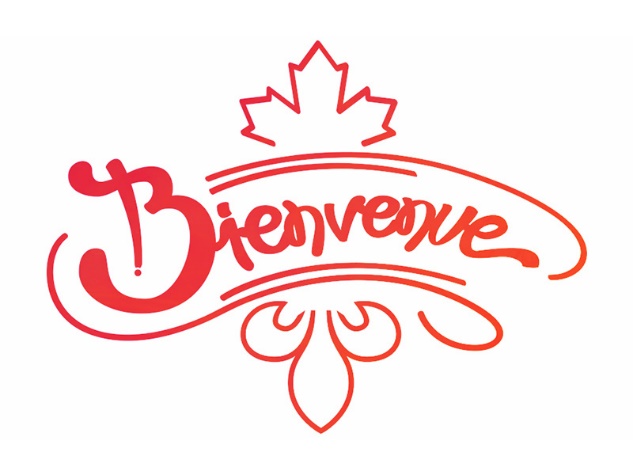 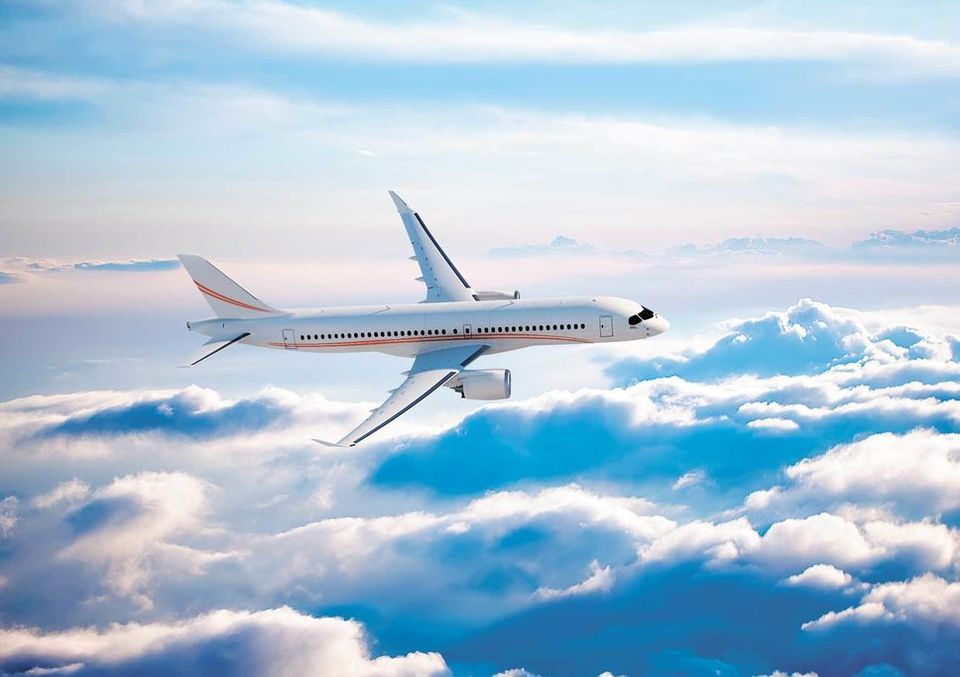 Arrivée accueil au QuébecMa date d’arrivée : Ma date d’arrivée : Logement Recherche de logement, co-location, appartement, chambre. Noter ma nouvelle adresse :Installation au logement Première épicerie et aux achats de biens essentiels Inscription à la RAMQ S’inscrire à la RAMQ (français uniquement) *Lettre de confirmation d’inscription scolaire du CFP nécessaire Obtention du NAS  Inscription à service Canada pour la déclaration des revenus (Peut se faire en ligne) avec votre permis d’étudesPrendre rendez-vous au bureau du Registraire Remettre les documents originaux nécessaires pour l’admission au registrariat ou au secrétariat de son centre de formation.Visite des lieux de vieVisiter le nouveau milieu de vie, quartier, transport en commun  Ouverture d’un compte de banque Ouverture d’un compte de banque Visite du CFP Effectuer en collaboration avec le CFP une visite du CFP au besoinIntégrationS’inscrire auprès de Groupe Inclusia ou Carrefour Jeunesse Emploi Saguenay pour accompagnement individualisé ( emploi, CV, intégration, cours, séances d’informations, activités.)S’inscrire à Avantages SaguenayDÉBUT DES COURSDÉBUT DES COURSDÉBUT DES COURSVérification de ma date de début des coursVérification de ma date de début des coursVérification de ma date de début des cours Chicoutimi  Chicoutimi  Jonquière  Jonquière 1324, boul. Talbot, G7H 4B8Téléphone : 418-549-9751Lundi au samedi – 8 :00 à 21 :00Dimanche – 8 :00 à 20 :001324, boul. Talbot, G7H 4B8Téléphone : 418-549-9751Lundi au samedi – 8 :00 à 21 :00Dimanche – 8 :00 à 20 :002085, Boul. Mellon, G7S 3G4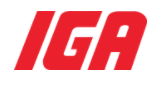 Téléphone 418-548-7557Lundi au vendredi – 8 :00 à 21 :00Samedi et dimanche – 8 :00 à 20 :002085, Boul. Mellon, G7S 3G4Téléphone 418-548-7557Lundi au vendredi – 8 :00 à 21 :00Samedi et dimanche – 8 :00 à 20 :00Cueillette en auto à l’entrée de l’épicerieCueillette en auto à l’entrée de l’épicerieCommande en ligneCommande en ligneLivraison à domicileLivraison à domicile               Provigo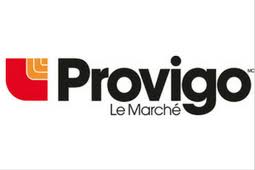 1155, boul. Talbot, G7H 4B5Téléphone : 418-690-0063Ouvert tous les jours – 8 :00 à 21 :00               Provigo1155, boul. Talbot, G7H 4B5Téléphone : 418-690-0063Ouvert tous les jours – 8 :00 à 21 :00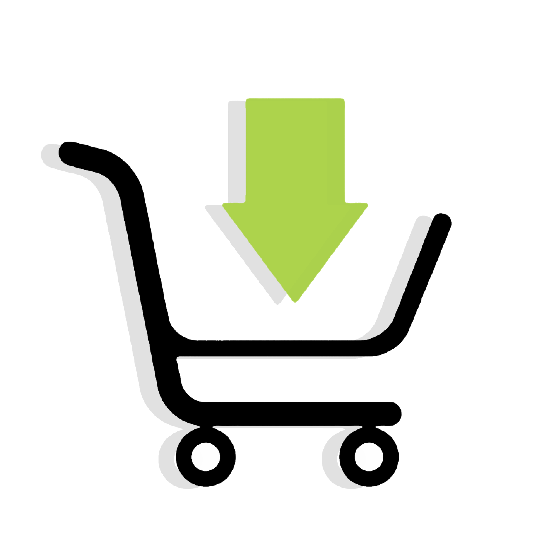 Cueillette en auto à l’entrée de l’épicerieCommande en ligneLivraison à domicile299, rue des Saguenéens, G7H 3A5Téléphone : 418-696-4114Ouvert tous les jours – 8 :00 à 22 :00299, rue des Saguenéens, G7H 3A5Téléphone : 418-696-4114Ouvert tous les jours – 8 :00 à 22 :00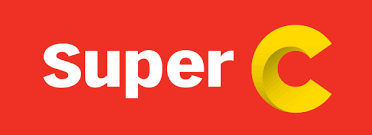 3460, boul. St-François, G7X 8L3Téléphone : 418-547-9356Ouvert tous les jours – 8 :00 à 22 :003460, boul. St-François, G7X 8L3Téléphone : 418-547-9356Ouvert tous les jours – 8 :00 à 22 :00Cueillette en auto à l’entrée de l’épicerien/aCueillette en auto à l’entrée de l’épicerien/aCommande en lignen/aCommande en lignen/aLivraison à domicilen/aLivraison à domicilen/a Chicoutimi          Jonquière    180, Boul. Barette, G7H 7W8   Téléphone : 418-549-9357Ouvert tous les jours – 8 :00 à 22 :00   180, Boul. Barette, G7H 7W8   Téléphone : 418-549-9357Ouvert tous les jours – 8 :00 à 22 :00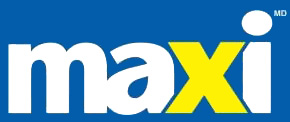 3880, Boul. Harvey, G7X 8R6Téléphone : 418-547-6670Ouvert tous les jours : 8 :00 à 22 :003880, Boul. Harvey, G7X 8R6Téléphone : 418-547-6670Ouvert tous les jours : 8 :00 à 22 :00Cueillette en auto à l’entrée de l’épicerieCueillette en auto à l’entrée de l’épicerieCommande en ligneCommande en ligneLivraison à domicile (application Doordash)Livraison à domicile (application Doordash)    1550, Boul. Talbot, G7H 4C2    Téléphone : 418-543-7394Ouvert tous les jours – 8 :00 à 22 :00    1550, Boul. Talbot, G7H 4C2    Téléphone : 418-543-7394Ouvert tous les jours – 8 :00 à 22 :002350, rue Saint-Hubert, G7X 5N4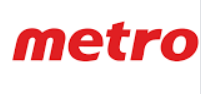 Téléphone : 418-547-6611Ouvert tous les jours – 7 :00 à 22 :002350, rue Saint-Hubert, G7X 5N4Téléphone : 418-547-6611Ouvert tous les jours – 7 :00 à 22 :00Cueillette en auto à l’entrée de l’épicerieCueillette en auto à l’entrée de l’épicerieCommande en ligneCommande en ligneLivraison à domicile Livraison à domicile (les mardis et jeudis)  La Baie   La Baie   La Baie   La Baie   La Baie 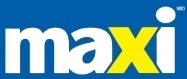 2100, rue Bagot, G7B 3Z3Téléphone : 418-544-2848Ouvert tous les jours – 8 :00 à 22 :002100, rue Bagot, G7B 3Z3Téléphone : 418-544-2848Ouvert tous les jours – 8 :00 à 22 :00150, 6e rue, G7B 4V9Téléphone : 418-544-7376Ouvert tous les jours : 7 :00 à 22 :00150, 6e rue, G7B 4V9Téléphone : 418-544-7376Ouvert tous les jours : 7 :00 à 22 :00Cueillette en auto à l’entrée de l’épicerieCueillette en auto à l’entrée de l’épicerie*Commande en ligneCommande en ligneLivraison à domicileLivraison à domicile